EDITAL NEAD/UESPI Nº 004/2021PROCESSO SELETIVO SIMPLIFICADO PARA PREENCHIMENTO DE VAGAS E FORMAÇÃO DE CADASTRO DE RESERVA PARA PROFESSOR FORMADOR E PROFESSOR ASSISTENTE BOLSISTAS DO CURSO DE BACHARELADO EM ADMINISTRAÇÃO, NA MODALIDADE A DISTÂNCIA, DA UNIVERSIDADE ABERTA DO PIAUÍ – UAPI/UESPI.EDITAL NEAD/UESPI Nº 002/2021PROCESSO DE SELEÇÃO SIMPLIFICADO PARA PREENCHIMENTO DE VAGAS E FORMAÇÃO DE CADASTRO DE RESERVA PARA PROFESSOR DO CURSO DE BACHARELADO EM ADMINISTRAÇÃO, NA MODALIDADE A DISTÂNCIA, DA UNIVERSIDADE ABERTA DO PIAUÍ – UAPI/UESPIAVISO DE REMANEJAMENTO Nº02 ENTRE OS EDITAIS 004/2021 E 002/2021A Pró-reitoria de Ensino de Graduação – PREG da Universidade Estadual do Piauí torna público que a professora, abaixo relacionada, que foi aprovada no Edital Chamada Pública NEAD/UESPI/UAB Nº 004/2021, será REMANEJADA para o quadro de vagas do EDITAL NEAD/UESPI Nº 002/2021. CURSO DE BACHARELADO EM ADMINISTRAÇÃOTeresina-PI, 26 de julho de 2022.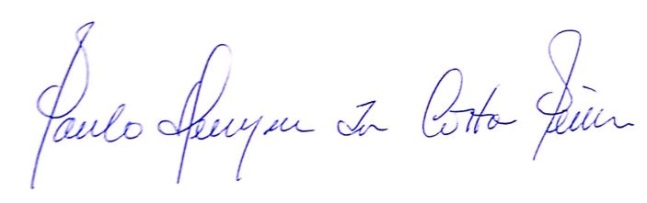 Profº Dr. Paulo Henrique da Costa Pinheiro Pró-Reitora de Ensino de Graduação – PREG/UESPI 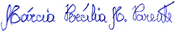 Profª Drª Márcia Percília Moura Parente Diretora Geral do Núcleo de Educação a Distância – NEAD/UESPI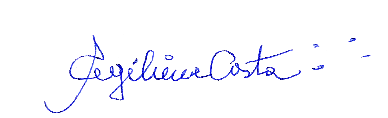 Profª Me. Ana Angélica Fonseca CostaCoordenadora Geral da Universidade Aberta do Piauí – UAPI/UESPINOMEFUNÇÃO DE ORIGEMFUNÇÃOREMANAJADALUCIANA MORAIS DO VALE CASTELO BRANCOPROFESSOR ASSISTENTE(Arranjos Produtivos Locais)PROFESSOR SUPERVISOR DE ESTÁGIO KAMYLA ALVES DOS SANTOSPROFESSOR ASSISTENTE(Empreendedorismo)PROFESSOR SUPERVISOR DE ESTÁGIO 